Die Anmeldeformulare müssen dem Theodor-Heuss-Gymnasium bis spätestens Freitag, den 19.02.2021 in ausgedruckter Form vorliegen, damit sie fristgerecht bearbeitet werden können. Bitte maschinell oder in sehr gut lesbarer Druckschrift ausfüllen.   Theodor-Heuss-Gymnasium, Freiastr. 10, 67059 Ludwigshafen   Anmeldung zur 5. Klasse im Schuljahr 2021/22Empfehlung der Grundschule (bitte ankreuzen) 	RS+ / IGS      	 	GYM / IGS    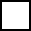 Nachname des Kindes: __________________________    Rufname des Kindes: ____________________weitere Vornamen: ______________________________   Geschlecht:        w          m    PLZ: _________ Ort: ____________________________    Ortsteil: _______________________________ Straße, Hausnr.: ___________________________Tel. privat: _________________________    E-Mail Eltern: _________________________________                                                            geboren am: ______________   in: ___________________________   ____________________________					               Ort                                                                StaatWenn Ihr Kind nicht in Deutschland geboren wurde:            Wann sind Sie nach Deutschland gezogen bzw. zurückgekehrt?                    _____  / _____  / ______                                                                                                                                                               Tag            Monat             JahrStaatsangehörigkeit:        deutsch          _____________________Belegt durch: Kopie Ausweis Muttersprache:                 deutsch          _____________________          Einbürgerungsurkunde Welche Fremdsprachenkenntnisse hat Ihr Kind? ______________________________________________Welche Sprache sprechen Sie hauptsächlich zu Hause?         deutsch           ________________________Wenn Sie nicht hauptsächlich deutsch sprechen:Soll Ihr Kind herkunftssprachlichen Unterricht außerhalb der Schule besuchen?      nein	         ja*, in ________________________________ *bitte füllen Sie das Formular HSU aus					SpracheName, Vorname der Mutter:  __________________________   Beruf: _____________________________Name, Vorname des Vaters: __________________________   Beruf: _____________________________Tel. dienstlich Mutter:  _________________________    Mobil Mutter: ____________________________Tel. dienstlich Vater:  __________________________    Mobil Vater: _____________________________						       1Sorgerecht:	Eltern zusammenlebend			Eltern getrenntlebend* bitte alle Angaben im folgenden Informationskasten ausfüllenBei getrenntlebenden Eltern Kopie der Sorgerechtsbescheinigung        beigefügtDas Kind wohnt bei          Mutter            	Vater       Adresse des/der anderen Sorgeberechtigten:Straße, Hausnr.: __________________________    PLZ: __________    Ort: _________________________Wann wurde Ihr Kind in die 1. Klasse eingeschult?    14.08.2017        oder   _______________________                                                                                                                                                                                         Monat / JahrZuletzt besuchte Grundschule: __________________________________________________________Ort: _______________________    Klasse:  _______Religionszugehörigkeit:     Röm. Katholisch      Evangelisch    Islam    Sonstige         Ohnegewünschte Teilnahme am Religions- / Ethikunterricht:        kath. Rel.          ev. Rel.           EthikSpielt Ihr Kind ein Instrument?           ja                nein  Wenn ja, welches und wie viele Jahre? ____________________________Soll Ihr Kind für die Streicherklasse angemeldet werden?         ja           nein.  Wenn möglich, möchte unser Kind in die gleiche Klasse mit: _________________________________________(max. zwei Wünsche möglich)Geschwister am THG: _______________________________________    z. Zt. Kl. _________                                    _______________________________________    z. Zt. Kl. _________Erkrankungen und Beeinträchtigungen, soweit sie für die Schule von Bedeutung sind:_________________________________________________________________Gab es in der Grundschule einen Nachteilsausgleich? Wenn ja, wofür?___________________________________________________________________________________Sonstige Bemerkungen: ___________________________________________________________                                               														       2Bitte beachten Sie folgende RegelungenI.   Klassen- und Studienfahrten am THG     Bis zum Abitur werden in der Regel fünf Klassen- bzw. Studienfahrten durchgeführteine dreitägige Integrationsfahrt der 5. Stufe in die nähere Umgebungeine dreitägige Klassenfahrt in der 7. Stufeeine einwöchige Skifreizeit in der 8. Stufeeine fünftägige Studienfahrt nach Südengland in der 10. Stufeeine Studienfahrt in der MSS     Da diese Fahrten Bestandteil des Schulprogramms des THGs sind, besteht für alle     Schülerinnen und Schüler Teilnahmepflicht.							        II.  Alle anmeldenden Eltern verpflichten sich, dafür zu sorgen, dass ihr Kind      schwimmen kann und am Schwimmunterricht der Stufe 6 teilnimmt.      Die Schwimmfähigkeit ist zu Beginn der 6. Klasse mit dem Seepferdchen      nachzuweisen.											III. In unserer Hausordnung ist die Benutzung von Smartphones und Handys      geregelt. Bei Verstößen wird das Gerät eingezogen und erst nach Unterrichtsende,      frühestens jedoch um 13.10 Uhr wieder ausgehändigt.Ich habe die vorstehenden Regelungen zur Kenntnis genommen und versichere die Richtigkeit meiner / unserer Angaben.Hinweis nach dem Datenschutzgesetz:Die erhobenen Daten werden für die schulinterne Verwaltung bzw. vom Statistischen Landesamt Rheinland-Pfalz benötigt. Sie werden mit Hilfe einer automatischen Datenverarbeitungsanlage gespeichert. Eine Weitergabe der personenbezogenen Daten an andere Stellen erfolgt nicht.Ludwigshafen, im Februar 2021Unterschrift ErziehungsberechtigteWir haben noch Fragen und wünschen ein persönliches Aufnahmegespräch per Videokonferenz.Unser Kind hat keine Gymnasialempfehlung. In diesem Fall ist ein Beratungsgespräch aufgrund der Sprachenfolge Voraussetzung für die Aufnahme. Die Gespräche finden per Videokonferenz über BigBlueButton statt. Sie erhalten zeitnah perEmail die Einladung mit dem Link zur Einwahl. Für die Verwendung dieser Plattform ist das Herunterladen von Software nicht nötig. 													       3----------------------------------- wird von der Schule ausgefüllt ---------------------------Folgende Dokumente lagen zur Einsicht bzw. zum Verbleib als Kopie vor:GeburtsurkundeHalbjahreszeugnis Klasse 4Schullaufbahnempfehlung der Grundschule Ausweis der anmeldenden und anzumeldenden PersonSorgerechtsbestätigung (nur bei getrennt lebenden Eltern)Nachgereicht werden muss / müssen: ________________________________________________________Datum und Unterschrift der / des Aufnehmenden																				        4Videokonferenz am:Bemerkungen zum Aufnahmegespräch: